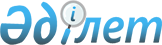 О внесении изменений и дополнения в приказ Министра здравоохранения Республики Казахстан от 24 ноября 2009 года № 774 "Об утверждении Номенклатуры медицинских и фармацевтических специальностей"
					
			Утративший силу
			
			
		
					Приказ Министра здравоохранения и социального развития Республики Казахстан от 5 декабря 2016 года № 1036. Зарегистрирован в Министерстве юстиции Республики Казахстан 10 января 2017 года № 14656. Утратил силу приказом Министра здравоохранения Республики Казахстан от 21 декабря 2020 года № ҚР ДСМ-305/2020.
      Сноска. Утратил силу приказом Министра здравоохранения РК от 21.12.2020 № ҚР ДСМ-305/2020 (вводится в действие по истечении двадцати одного календарного дня после дня его первого официального опубликования).
      В соответствии с подпунктом 2) пункта 3 статьи 32 Кодекса Республики Казахстан от 18 сентября 2009 года "О здоровье народа и системе здравоохранения" ПРИКАЗЫВАЮ:
      1. Внести в приказ Министра здравоохранения Республики Казахстан от 24 ноября 2009 года № 774 "Об утверждении Номенклатуры медицинских и фармацевтических специальностей" (зарегистрирован в Реестре государственной регистрации нормативных правовых актов за № 5885, опубликован в Юридической газете от 8 декабря 2009 года № 187 (1784) следующие изменения и дополнение:
      в Номенклатуре медицинских и фармацевтических специальностей, утвержденной указанным приказом:
      в главе 1:
      заголовок изложить в следующей редакции:
      "Глава 1. Специальности работников с высшим медицинским образованием";
      пункт 3 изложить в следующей редакции:
      "3. Кардиология (ультразвуковая диагностика по профилю основной специальности, функциональная диагностика по профилю основной специальности, интервенционная аритмология, интервенционная кардиология) (взрослая, детская)";
      пункт 6 изложить в следующей редакции:
      "6. Гастроэнтерология (эндоскопия по профилю основной специальности, ультразвуковая диагностика по профилю основной специальности) (взрослая, детская)";
      пункт 8 изложить в следующей редакции:
      "8. Пульмонология (эндоскопия по профилю основной специальности, функциональная диагностика по профилю основной специальности) (взрослая, детская)";
      пункт 10 изложить в следующей редакции:
      "10. Нефрология (ультразвуковая диагностика по профилю основной специальности) (взрослая, детская)";
      пункт 12 изложить в следующей редакции:
      "12. Профессиональная патология";
      пункты 14 и 15 изложить в следующей редакции:
      "14. Дерматовенерология (дерматокосметология) (взрослая, детская)
      15. Неврология (функциональная диагностика по профилю основной специальности) (взрослая, детская)";
      пункт 17 изложить в следующей редакции:
      "17. Медицинская реабилитология (взрослая, детская)";
      пункты 28 и 29 изложить в следующей редакции:
      "28. Анестезиология и реаниматология (перфузиология, токсикология) (взрослая, детская)
      29. Общая хирургия (торакальная хирургия, абдоминальная хирургия, трансплантология, колопроктология, ультразвуковая диагностика по профилю основной специальности, эндоскопия по профилю основной специальности)";
      пункт 37 изложить в следующей редакции:
      "37. Урология и андрология (ультразвуковая диагностика по профилю основной специальности, эндоскопия по профилю основной специальности) (взрослая, детская)";
      пункты 39, 40 изложить в следующей редакции:
      "39. Оториноларингология (сурдология, эндоскопия по профилю основной специальности) (взрослая, детская)
      40. Патологическая анатомия (цитопатология) (взрослая, детская)";
      пункт 42 изложить в следующей редакции:
      "42. Трансфузиология";
      пункты 45, 46, 47, 48 и 49 изложить в следующей редакции:
      "45. Педиатрия (скорая и неотложная медицинская помощь, неонатология)
      46. Неонатология (интенсивная терапия и реанимация неонатальная)
      47. Детская психиатрия (наркология детская, психотерапия детская, медицинская психология детская, судебно-наркологическая экспертиза, судебно-психиатрическая экспертиза)
      48. Детская хирургия (неонатальная хирургия)
      49. Акушерство-гинекология (гинекология детская, ультразвуковая диагностика по профилю основной специальности, эндоскопия по профилю основной специальности)";
      пункт 54 изложить в следующей редакции:
      "54. Общественное здравоохранение (валеология, эпидемиология, статистика, методология)";
      главу 2 изложить в следующей редакции:
      "Глава 2. Специальности работников с высшим фармацевтическим образованием
      Фармация (общая фармацевтическая практика; управление и экономика фармации (фармацевт (провизор), фармацевт-организатор (провизор-организатор), менеджер, инспектор, информатор, маркетолог/товаровед); технология лекарств (фармацевт (провизор), фармацевт-технолог (провизор-технолог); контроль качества и сертификация лекарственных средств (фармацевт (провизор), фармацевт-аналитик (провизор-аналитик); аналитическая диагностика и судебно-химическая экспертиза (химик–токсиколог); клиническая фармация; управление качеством в фармации)";
      дополнить главой 2-1 следующего содержания:
      "Глава 2-1. Специальности работников с послесредним медицинским образованием
      1. Сестринское дело";
      в главе 3:
      заголовок изложить в следующей редакции:
      "Глава 3. Специальности работников с техническим и профессиональным медицинским и фармацевтическим образованием";
      пункт 7 изложить в следующей редакции:
      "7. Сестринское дело (медицинская(ий) сестра/брат, медицинская(ий) сестра/брат общей практики, специализированная(ый) медицинская(ий) сестра/брат, младшая(ий) медицинская(ий) сестра/брат по уходу, массажист)";
      главу 4 исключить.
      2. Департаменту науки и человеческих ресурсов Министерства здравоохранения и социального развития Республики Казахстан в установленном законодательством порядке обеспечить:
      1) государственную регистрацию настоящего приказа в Министерстве юстиции Республики Казахстан;
      2) в течение десяти календарных дней после государственной регистрации настоящего приказа его направление для опубликования в периодических печатных изданиях, а также в Республиканское государственное предприятие на праве хозяйственного ведения "Республиканский центр правовой информации" Министерства юстиции Республики Казахстан для размещения в Эталонном контрольном банке нормативных правовых актов Республики Казахстан;
      3) размещение настоящего приказа на интернет-ресурсе Министерства здравоохранения и социального развития Республики Казахстан;
      4) в течении десяти рабочих дней после государственной регистрации настоящего приказа в Министерстве юстиции Республики Казахстан представление в Департамент юридической службы Министерства здравоохранения и социального развития Республики Казахстан сведений об исполнении мероприятий, предусмотренных подпунктами 1), 2) и 3) настоящего пункта.
      3. Контроль за исполнением настоящего приказа возложить на вице-министра здравоохранения и социального развития Республики Казахстан Биртанова Е.А.
      4. Настоящий приказ вводится в действие по истечении десяти календарных дней после дня его первого официального опубликования.
					© 2012. РГП на ПХВ «Институт законодательства и правовой информации Республики Казахстан» Министерства юстиции Республики Казахстан
				
Министр здравоохранения и
социального развития
Республики Казахстан
Т. Дуйсенова